SỬA ĐỔI VÀ GIA HẠN                                                                SỬA ĐỔI VÀ GIA HẠNCỘNG HÒA XÃ HỘI CHỦ NGHĨA VIỆT NAMĐộc lập - Tự do - Hạnh phúc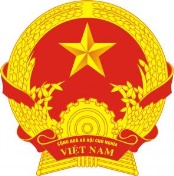 BỘ TƯ PHÁPGIẤY PHÉPHOẠT ĐỘNG CỦA TỔ CHỨC CON NUÔI NƯỚC NGOÀI TẠI VIỆT NAMSố:..............QUYẾT ĐỊNHVề việc cấp giấy phép hoạt động của tổ chức con nuôi nước ngoài tại Việt NamBỘ TRƯỞNG BỘ TƯ PHÁPCăn cứ Luật Nuôi con nuôi ngày 17 tháng 6 năm 2010;Căn cứ Nghị định số 19/2011/NĐ-CP ngày 21 tháng 3 năm 2011 của Chính phủ quy định chi tiết thi hành một số điều của Luật Nuôi con nuôi; Nghị định số 24/2019/NĐ-CP ngày 05 tháng 3 năm 2019 của Chính phủ sửa đổi, bổ sung một số điều của Nghị định số 19/2011/NĐ-CP ngày 21 tháng 3 năm 2011 của Chính phủ quy định chi tiết thi hành một số điều của Luật Nuôi con nuôi;Theo đề nghị của Cục trưởng Cục Con nuôi,QUYẾT ĐỊNH:Điều 1. Cho phép:Tổ chức con nuôi nước ngoài:	Tên viết tắt (nếu có):	Trụ sở chính tại:	Được phép hoạt động theo quy định tại khoản 2 Điều 43 Luật Nuôi con nuôi, thông qua Văn phòng con nuôi nước ngoài tại Việt Nam.Tên Văn phòng:	Địa chỉ:	Họ, chữ đệm, tên người đứng đầu Văn phòng:	Điều 2. Giấy phép này có giá trị từ ngày.... tháng.... năm.... đến ngày.............. tháng......... năm............ Điều 3. Mọi hoạt động của tổ chức con nuôi nước ngoài phải tuân thủ Luật Nuôi con nuôi và các quy định pháp luật Việt Nam hiện hành khác có liên quan./.